Owner: _______________________________Renewal Nomination Form				 2024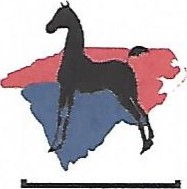 Renewal Nomination FormYearling Renewal: Must have been Nominated as a Weanling; $ 75 by June 152-Year Old Renewal: Must have been Nominated as Weanling & Yearling; $ 75 by June 15                                   Three-Year Old Renewal: Must have been continuously nominated since Weanling Year; $ 75 by June 15Yearling NameReg. #Dam NameReg. #Sire NameReg. #Amount2-Year Old NameReg. #Dam NameReg. #Sire NameReg. #Amount3-Year Old Name3-Year Old NameReg. #Dam NameReg. #Sire NameReg. #AmountAmount